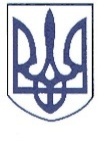 РЕШЕТИЛІВСЬКА  МІСЬКА  РАДАПОЛТАВСЬКОЇ ОБЛАСТІ(четверта сесія сьомого скликання)РІШЕННЯ30 березня 2018 року                                                                    № 256-4-VII              Про погодження дозволу на виготовлення проекту землеустрою щодо відведення земельної ділянкиКеруючись Земельним кодексом України, Законом України «Про землеустрій» та розглянувши заяви, міська рада ВИРІШИЛА:1. Погодити дозвіл Клепаню Івану Петровичу (учасник АТО)           на виготовлення проекту землеустрою щодо відведення земельної ділянки орієнтовним розміром 2,0 га для ведення особистого селянського господарства на території Решетилівської міської ради за межами населеного пункту в районі с. Сені. 2. Погодити дозвіл Рябокулю Максиму Степановичу (учасник АТО) на виготовлення проекту землеустрою щодо відведення земельної ділянки орієнтовним розміром 2,0 га для ведення особистого селянського господарства на території Решетилівської міської ради за межами населеного пункту в районі с. Колотії. 3. Відмовити в погодженні дозволу Мордовській Лідії Михайлівні   на виготовлення проекту землеустрою щодо відведення земельної ділянки орієнтовним розміром 0,50 га для ведення особистого селянського господарства на території Решетилівської міської ради за межами населеного пункту в районі с. Сені. 4. Погодити дозвіл Яйдельському Максиму Володимировичу (учасник АТО) на виготовлення проекту землеустрою щодо відведення земельної ділянки орієнтовним розміром 2,0 га для ведення особистого селянського господарства на території Решетилівської міської ради за межами населеного пункту в районі с. Білоконі. 5. Погодити  Ждасі  Володимиру  Олександровичу (учасник АТО)  проект землеустрою щодо відведення земельної ділянки  розміром 2,0 га для ведення особистого селянського господарства на території Решетилівської міської ради за межами населеного пункту за адресою:Полтавська область, Решетилівський район, Потічанська сільська рада, Кадастровий номер: 5324284200:00:008:0109 . Секретар міської  ради                                                         О.А.Дядюнова